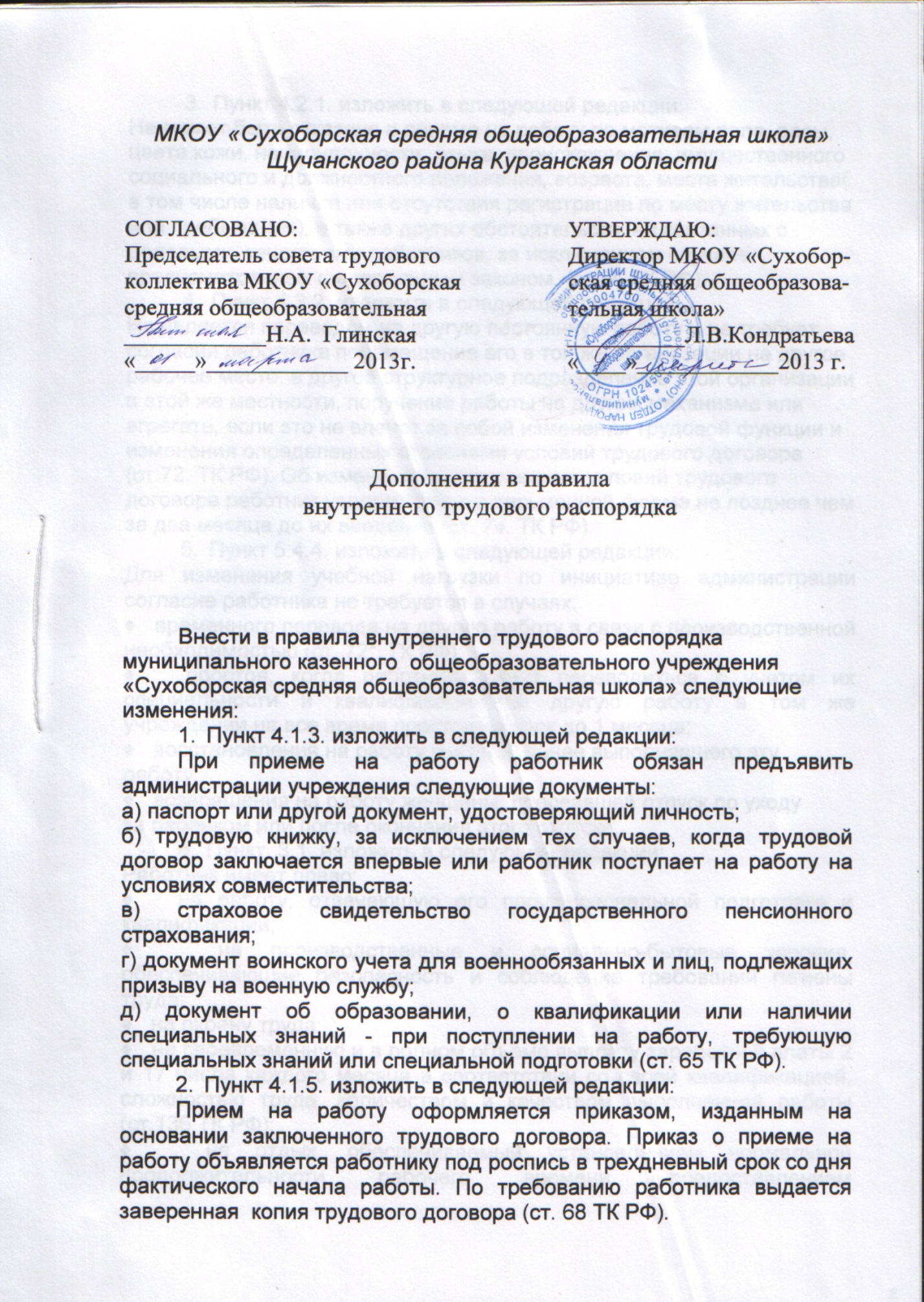 3.   Пункт 4.2.1. изложить в следующей редакции: Не может быть отказано в приеме на работу по мотивам пола, расы, цвета кожи, национальности, языка, происхождения, имущественного социального и должностного положения, возраста, места жительства( в том числе наличия или отсутствия регистрации по месту жительства или пребывания), а также других обстоятельств, не связанных с деловыми качествами работников, за исключением случаев, предусмотренных федеральным законом, (ст.64 ТК РФ).4.	Пункт 4.3.2. изложить в следующей редакции:Не является переводом на другую постоянную работу и не требует согласия работника перемещение его в той же организации на другое рабочее место, в другое структурное подразделение этой организации в этой же местности, поручение работы на другом механизме или агрегате, если это не влечет за собой изменения трудовой функции и изменения определенных сторонами условий трудового договора (ст.72. ТК РФ). Об изменении существенных условий трудового договора работник уведомляется в письменной форме не позднее чем за два месяца до их введения (ст. 74. ТК РФ).5.	Пункт 5.4.4. изложить в следующей редакции:Для изменения учебной нагрузки по инициативе администрации согласие работника не требуется в случаях:*	временного перевода на другую работу в связи с производственнойнеобходимостью (ст. 722 ТК РФ);4 простоя, когда работники могут переводиться с учетом их специальности и квалификации на другую работу в том же учреждении на все время простоя на срок до 1 месяца;•	восстановления на работу учителя, ранее выполнявшего этуработу;•	возвращения на работу женщины, прервавшей отпуск по уходуза ребенком или после окончания этого отпуска.6.	Пункт 3.1. изложить в следующей редакции:Работник имеет право:*	на работу,  отвечающую его профессиональной подготовке иквалификации;*	на    производственные    и    социально-бытовые    условия,обеспечивающие безопасность  и  соблюдение требований  гигиенытруда:4   на охрану труда;*	на своевременную и в полном объеме выплату заработной платы 2и 17 числа каждого месяца в соответствии со своей квалификацией,сложностью труда,  количеством и качеством выполненной работы(ст.136ТКРФ);4	на    отдых,    обеспечиваемый    установлением    нормальнойпродолжительности        рабочего        времени,        предоставлениемеженедельных выходных дней, нерабочих праздничных дней, оплачиваемых ежегодных отпусков;- на профессиональную подготовку и повышение квалификации в соответствии с планами социального развития учреждения;- на возмещение ущерба, причиненного его здоровью или имуществув связи с работой;- на объединение в профессиональные союзы и другие организации, представляющие интересы работника, на досудебную и судебную защиту своих прав;-  на пособие по социальному страхованию, социальное обеспечениепо возрасту, а также в случаях, предусмотренных законами и другиминормативно- правовыми актами;-  на получение в установленном порядке досрочной пенсии завыслугу лет:- на ежемесячную денежную компенсацию в целях обеспечения работника книгоиздательской продукцией и педагогическимиизданиями.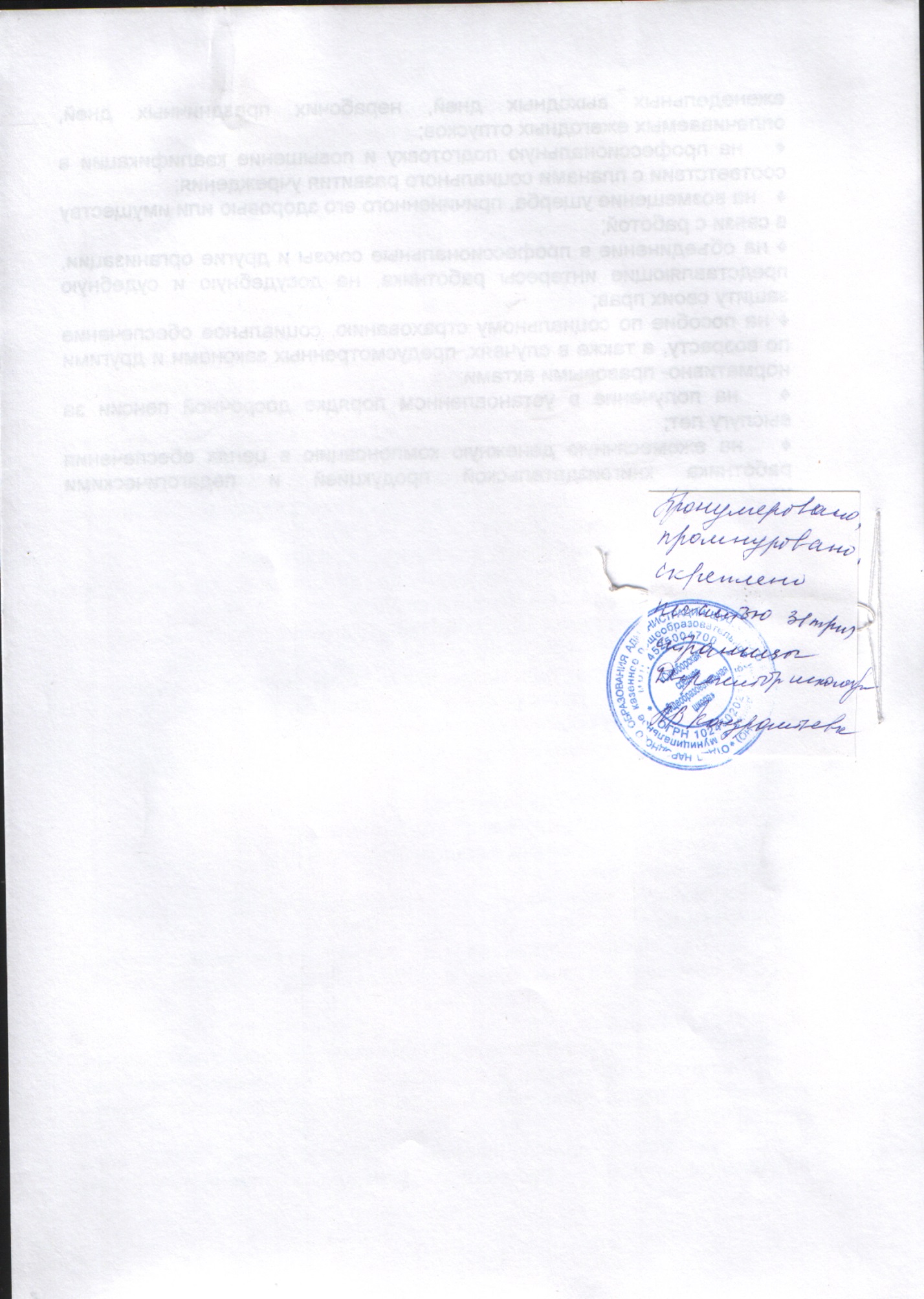 